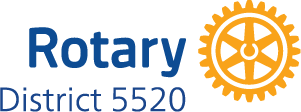 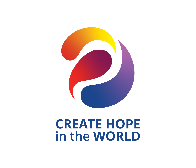 Instructions and Eligibility for submitting an application for the PDGs Dick Jones/Rick Akins New Generations Award to be recognized at the Rotary 5520 District Conference in Las Cruces, April 18-20, 2024.The Dick Jones / Rick Akins New Generations Award recognizes a Rotarian or Club in District 5520 that has made a significant contribution to Rotary’s “5th Avenue of Service” by encouraging and supporting youth and young adults through leadership development activities, involvement in community and international service projects, and exchange programs that enrich and foster world peace and cultural understanding.Eligibility:  A Club within Rotary District 5520 or a select member (or select members) of a Club in our District is eligible for the Award.The Award application:Needs to include how, specifically, the applicant has supported, served, and/or worked with youth (<-18 years of age) during the 2023-2024 Rotary year.These activities include but are not limited to Interact, Rotary Youth Exchange (RYE), Rotary Youth Leadership Awards (RYLA), or the Four-Way Test Essay Contest.Should be no more than one page in length.Should provide specific examples and may include testimonials from parents, teachers, etc.Needs to be submitted to DGND Jeff Weinrach (jweinrach5520@nmia.com) no later than Friday evening, March 29th, to be considered.Thank you for your consideration!PDG Dick JonesDGND Jeff Weinrach